ESOGÜ Faculty of Education Primary Education Department (Preschool Teaching Program) 
   Course Informatıon Form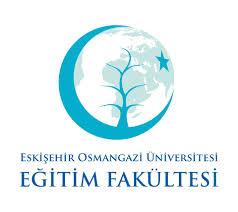 Instructor(s):   Signature: 	           								Date: SEMESTER SpringCOURSE CODE 171918012COURSE NAMESENSORY EDUCATION IN EARLY CHILDHOODSEMESTERWEEKLY COURSE PERIODWEEKLY COURSE PERIODWEEKLY COURSE PERIODWEEKLY COURSE PERIODWEEKLY COURSE PERIODWEEKLY COURSE PERIODCOURSE OFCOURSE OFCOURSE OFCOURSE OFCOURSE OFCOURSE OFSEMESTERTheoryTheoryPracticeLabratoryLabratoryLabratoryCreditECTSECTSTYPETYPELANGUAGE8. 22244COMPULSORY ()  ELECTIVE (X  )COMPULSORY ()  ELECTIVE (X  )TURKISHCOURSE CATAGORYCOURSE CATAGORYCOURSE CATAGORYCOURSE CATAGORYCOURSE CATAGORYCOURSE CATAGORYCOURSE CATAGORYCOURSE CATAGORYCOURSE CATAGORYCOURSE CATAGORYCOURSE CATAGORYCOURSE CATAGORYCOURSE CATAGORYProfessional KnowledgeProfessional KnowledgeContent KnowledgeContent KnowledgeContent KnowledgeContent KnowledgeGeneral Culture KnowledgeGeneral Culture KnowledgeGeneral Culture KnowledgeElective CourseElective CourseElective CourseElective Course%100%100%100%100General Knowledge(   )   Content Knowledge ( X )General Knowledge(   )   Content Knowledge ( X )General Knowledge(   )   Content Knowledge ( X )General Knowledge(   )   Content Knowledge ( X )ASSESSMENT CRITERIAASSESSMENT CRITERIAASSESSMENT CRITERIAASSESSMENT CRITERIAASSESSMENT CRITERIAASSESSMENT CRITERIAASSESSMENT CRITERIAASSESSMENT CRITERIAASSESSMENT CRITERIAASSESSMENT CRITERIAASSESSMENT CRITERIAASSESSMENT CRITERIAASSESSMENT CRITERIAMID-TERMMID-TERMMID-TERMMID-TERMMID-TERMEvaluation TypeEvaluation TypeEvaluation TypeEvaluation TypeEvaluation TypeEvaluation TypeQuantity%MID-TERMMID-TERMMID-TERMMID-TERMMID-TERM1st Mid-Term1st Mid-Term1st Mid-Term1st Mid-Term1st Mid-Term1st Mid-Term 1 40MID-TERMMID-TERMMID-TERMMID-TERMMID-TERM2nd Mid-Term2nd Mid-Term2nd Mid-Term2nd Mid-Term2nd Mid-Term2nd Mid-TermMID-TERMMID-TERMMID-TERMMID-TERMMID-TERMQuizQuizQuizQuizQuizQuizMID-TERMMID-TERMMID-TERMMID-TERMMID-TERMHomeworkHomeworkHomeworkHomeworkHomeworkHomeworkMID-TERMMID-TERMMID-TERMMID-TERMMID-TERMProjectProjectProjectProjectProjectProjectMID-TERMMID-TERMMID-TERMMID-TERMMID-TERMReportReportReportReportReportReportMID-TERMMID-TERMMID-TERMMID-TERMMID-TERMOthers (………)Others (………)Others (………)Others (………)Others (………)Others (………)FINAL EXAMFINAL EXAMFINAL EXAMFINAL EXAMFINAL EXAMFinal-Term Final-Term Final-Term Final-Term Final-Term Final-Term 60PREREQUIEITE(S)PREREQUIEITE(S)PREREQUIEITE(S)PREREQUIEITE(S)PREREQUIEITE(S)No the prerequisite of lesson.No the prerequisite of lesson.No the prerequisite of lesson.No the prerequisite of lesson.No the prerequisite of lesson.No the prerequisite of lesson.No the prerequisite of lesson.No the prerequisite of lesson.COURSE DESCRIPTIONCOURSE DESCRIPTIONCOURSE DESCRIPTIONCOURSE DESCRIPTIONCOURSE DESCRIPTIONConcept of sense, development of senses, development of perception; Function of sensory systems; Sensory awareness in preschool education, importance of sensory education in child development, regulation of educational environments to support sensory awareness, sensory materials and use of these materials; The role of the teacher in sensory education; Planning, implementation and evaluation of sensory-focused activities in the education programConcept of sense, development of senses, development of perception; Function of sensory systems; Sensory awareness in preschool education, importance of sensory education in child development, regulation of educational environments to support sensory awareness, sensory materials and use of these materials; The role of the teacher in sensory education; Planning, implementation and evaluation of sensory-focused activities in the education programConcept of sense, development of senses, development of perception; Function of sensory systems; Sensory awareness in preschool education, importance of sensory education in child development, regulation of educational environments to support sensory awareness, sensory materials and use of these materials; The role of the teacher in sensory education; Planning, implementation and evaluation of sensory-focused activities in the education programConcept of sense, development of senses, development of perception; Function of sensory systems; Sensory awareness in preschool education, importance of sensory education in child development, regulation of educational environments to support sensory awareness, sensory materials and use of these materials; The role of the teacher in sensory education; Planning, implementation and evaluation of sensory-focused activities in the education programConcept of sense, development of senses, development of perception; Function of sensory systems; Sensory awareness in preschool education, importance of sensory education in child development, regulation of educational environments to support sensory awareness, sensory materials and use of these materials; The role of the teacher in sensory education; Planning, implementation and evaluation of sensory-focused activities in the education programConcept of sense, development of senses, development of perception; Function of sensory systems; Sensory awareness in preschool education, importance of sensory education in child development, regulation of educational environments to support sensory awareness, sensory materials and use of these materials; The role of the teacher in sensory education; Planning, implementation and evaluation of sensory-focused activities in the education programConcept of sense, development of senses, development of perception; Function of sensory systems; Sensory awareness in preschool education, importance of sensory education in child development, regulation of educational environments to support sensory awareness, sensory materials and use of these materials; The role of the teacher in sensory education; Planning, implementation and evaluation of sensory-focused activities in the education programConcept of sense, development of senses, development of perception; Function of sensory systems; Sensory awareness in preschool education, importance of sensory education in child development, regulation of educational environments to support sensory awareness, sensory materials and use of these materials; The role of the teacher in sensory education; Planning, implementation and evaluation of sensory-focused activities in the education programCOURSE OBJECTIVESCOURSE OBJECTIVESCOURSE OBJECTIVESCOURSE OBJECTIVESCOURSE OBJECTIVESThe aim of this course is to have the students gain knowledge about concept of sense, development of senses, development of perception; function of sensory systems; sensory awareness in preschool education, importance of sensory education in child development, regulation of educational environments to support sensory awareness, sensory materials and use of these materials; the role of the teacher in sensory education; planning, implementation and evaluation of sensory-focused activities in the education programThe aim of this course is to have the students gain knowledge about concept of sense, development of senses, development of perception; function of sensory systems; sensory awareness in preschool education, importance of sensory education in child development, regulation of educational environments to support sensory awareness, sensory materials and use of these materials; the role of the teacher in sensory education; planning, implementation and evaluation of sensory-focused activities in the education programThe aim of this course is to have the students gain knowledge about concept of sense, development of senses, development of perception; function of sensory systems; sensory awareness in preschool education, importance of sensory education in child development, regulation of educational environments to support sensory awareness, sensory materials and use of these materials; the role of the teacher in sensory education; planning, implementation and evaluation of sensory-focused activities in the education programThe aim of this course is to have the students gain knowledge about concept of sense, development of senses, development of perception; function of sensory systems; sensory awareness in preschool education, importance of sensory education in child development, regulation of educational environments to support sensory awareness, sensory materials and use of these materials; the role of the teacher in sensory education; planning, implementation and evaluation of sensory-focused activities in the education programThe aim of this course is to have the students gain knowledge about concept of sense, development of senses, development of perception; function of sensory systems; sensory awareness in preschool education, importance of sensory education in child development, regulation of educational environments to support sensory awareness, sensory materials and use of these materials; the role of the teacher in sensory education; planning, implementation and evaluation of sensory-focused activities in the education programThe aim of this course is to have the students gain knowledge about concept of sense, development of senses, development of perception; function of sensory systems; sensory awareness in preschool education, importance of sensory education in child development, regulation of educational environments to support sensory awareness, sensory materials and use of these materials; the role of the teacher in sensory education; planning, implementation and evaluation of sensory-focused activities in the education programThe aim of this course is to have the students gain knowledge about concept of sense, development of senses, development of perception; function of sensory systems; sensory awareness in preschool education, importance of sensory education in child development, regulation of educational environments to support sensory awareness, sensory materials and use of these materials; the role of the teacher in sensory education; planning, implementation and evaluation of sensory-focused activities in the education programThe aim of this course is to have the students gain knowledge about concept of sense, development of senses, development of perception; function of sensory systems; sensory awareness in preschool education, importance of sensory education in child development, regulation of educational environments to support sensory awareness, sensory materials and use of these materials; the role of the teacher in sensory education; planning, implementation and evaluation of sensory-focused activities in the education programADDITIVE OF COURSE TO APPLY PROFESSIONAL EDUATIONADDITIVE OF COURSE TO APPLY PROFESSIONAL EDUATIONADDITIVE OF COURSE TO APPLY PROFESSIONAL EDUATIONADDITIVE OF COURSE TO APPLY PROFESSIONAL EDUATIONADDITIVE OF COURSE TO APPLY PROFESSIONAL EDUATIONCOURSE OUTCOMESCOURSE OUTCOMESCOURSE OUTCOMESCOURSE OUTCOMESCOURSE OUTCOMESExplains the importance of sensory education in terms of child development.Describe developmentally appropriate activities and materials.Prepares, practices, evaluates and develops sensory education programs for preschool children.Explains the importance of sensory education in terms of child development.Describe developmentally appropriate activities and materials.Prepares, practices, evaluates and develops sensory education programs for preschool children.Explains the importance of sensory education in terms of child development.Describe developmentally appropriate activities and materials.Prepares, practices, evaluates and develops sensory education programs for preschool children.Explains the importance of sensory education in terms of child development.Describe developmentally appropriate activities and materials.Prepares, practices, evaluates and develops sensory education programs for preschool children.Explains the importance of sensory education in terms of child development.Describe developmentally appropriate activities and materials.Prepares, practices, evaluates and develops sensory education programs for preschool children.Explains the importance of sensory education in terms of child development.Describe developmentally appropriate activities and materials.Prepares, practices, evaluates and develops sensory education programs for preschool children.Explains the importance of sensory education in terms of child development.Describe developmentally appropriate activities and materials.Prepares, practices, evaluates and develops sensory education programs for preschool children.Explains the importance of sensory education in terms of child development.Describe developmentally appropriate activities and materials.Prepares, practices, evaluates and develops sensory education programs for preschool children.TEXTBOOKTEXTBOOKTEXTBOOKTEXTBOOKTEXTBOOKUyanık Balat, G., Deretarla Gül, E. & Çelebi Öncü, E. Okul Öncesi Dönemde Duyu Eğitimi ve Etkinlikler. Kare Yayınları, 2005.Uyanık Balat, G., Deretarla Gül, E. & Çelebi Öncü, E. Okul Öncesi Dönemde Duyu Eğitimi ve Etkinlikler. Kare Yayınları, 2005.Uyanık Balat, G., Deretarla Gül, E. & Çelebi Öncü, E. Okul Öncesi Dönemde Duyu Eğitimi ve Etkinlikler. Kare Yayınları, 2005.Uyanık Balat, G., Deretarla Gül, E. & Çelebi Öncü, E. Okul Öncesi Dönemde Duyu Eğitimi ve Etkinlikler. Kare Yayınları, 2005.Uyanık Balat, G., Deretarla Gül, E. & Çelebi Öncü, E. Okul Öncesi Dönemde Duyu Eğitimi ve Etkinlikler. Kare Yayınları, 2005.Uyanık Balat, G., Deretarla Gül, E. & Çelebi Öncü, E. Okul Öncesi Dönemde Duyu Eğitimi ve Etkinlikler. Kare Yayınları, 2005.Uyanık Balat, G., Deretarla Gül, E. & Çelebi Öncü, E. Okul Öncesi Dönemde Duyu Eğitimi ve Etkinlikler. Kare Yayınları, 2005.Uyanık Balat, G., Deretarla Gül, E. & Çelebi Öncü, E. Okul Öncesi Dönemde Duyu Eğitimi ve Etkinlikler. Kare Yayınları, 2005.OTHER REFERENCESOTHER REFERENCESOTHER REFERENCESOTHER REFERENCESOTHER REFERENCESCömert Özata, Suzan. Okul Öncesinde Oyun Temelli Duyu Eğitimi. Nobel Yayınları, Ankara, 2015Cömert Özata, Suzan. Okul Öncesinde Oyun Temelli Duyu Eğitimi. Nobel Yayınları, Ankara, 2015Cömert Özata, Suzan. Okul Öncesinde Oyun Temelli Duyu Eğitimi. Nobel Yayınları, Ankara, 2015Cömert Özata, Suzan. Okul Öncesinde Oyun Temelli Duyu Eğitimi. Nobel Yayınları, Ankara, 2015Cömert Özata, Suzan. Okul Öncesinde Oyun Temelli Duyu Eğitimi. Nobel Yayınları, Ankara, 2015Cömert Özata, Suzan. Okul Öncesinde Oyun Temelli Duyu Eğitimi. Nobel Yayınları, Ankara, 2015Cömert Özata, Suzan. Okul Öncesinde Oyun Temelli Duyu Eğitimi. Nobel Yayınları, Ankara, 2015Cömert Özata, Suzan. Okul Öncesinde Oyun Temelli Duyu Eğitimi. Nobel Yayınları, Ankara, 2015TOOLS AND EQUIPMENTS REQUIREDTOOLS AND EQUIPMENTS REQUIREDTOOLS AND EQUIPMENTS REQUIREDTOOLS AND EQUIPMENTS REQUIREDTOOLS AND EQUIPMENTS REQUIREDComputer and data showComputer and data showComputer and data showComputer and data showComputer and data showComputer and data showComputer and data showComputer and data showCOURSE SYLLABUSCOURSE SYLLABUSWEEKTOPICS 1Concept of sense, development of senses, development of perception2Concept of sense, development of senses, development of perception3Function of sensory systems4Function of sensory systems5Sensory awareness in preschool education6Importance of sensory education in child development7-8 MID-TERM EXAM9Regulation of educational environments to support sensory awareness, sensory materials and use of these materials10The role of the teacher in sensory education11Planning, implementation and evaluation of sensory-focused activities in the education program12Planning, implementation and evaluation of sensory-focused activities in the education program13Planning, implementation and evaluation of sensory-focused activities in the education program14Planning, implementation and evaluation of sensory-focused activities in the education program15,16 FINAL EXAMNOPROGRAM OUTCOMES321Be able to use Turkish language suitable for rules, effectively and properly, and to communicate effectively with students. XBecomes a teacher who believes in principles and reforms of Atatürk, believes in democracy and the rule of law, aware of Turkish national, spiritual, moral and cultural values, and shows awareness of them in teaching profession.XHave pedagogical knowledge about his/her profession area, knowing contemporary teaching methods and techniques, methods of measurement and evaluation and applies them.XBe able to use materials, information technology and communication technology  for required preschool education .XRecognizes the pre-school education institutions, refers to the characteristics, have knowledge about features of preschool teachers. X Be able to follow current national and international development about preschool education field.XBe able to take responsibility individually and as a member of group to solve the problems faced in practice of preschool education field.XBe able to have knowledge and information about the management in preschool education institutionsXBe able to design learning envoriments support individual and collaborative according children's development and cultural characteristics.  XBe able to collaborate with families, communities, and other individuals and to contribute to children's development and learning.  XBe able to use multiple tools and methods of early childhood assessments to continuously monitor and document children’s progress and to guide instruction.XBe able to  prepare an implemention training plans according children's development characteristic , interests, needs, environmental and cultural features.  XBe able to  to explain aims, principles, vision, mission, structure and functioning of Turkish education system, classroom management approaches and concepts related to education.XAcquire modern knowledge and practice skills about preschool education and child development.XHave knowledge about children’s cognitive, psycho-social, emotional, moral , language development, self-care skills, sexual development and physical properties in the preschool period. XHave knowledge physiological and anatomical characteristics of preschool children and can evaluate them with the characteristics of physical development.XBe able to prepare an implemention the different activities, such as science mathematics, music, games, art, drama, Turkish language and literacy preparation, that support pre-school education.XBe able to  recognize children who develop differently, to understand the characteristics of these children and be able to introduce special practices to support them both at home and school.XFollows innovations in educational technology, applies these innovations in the classroom environment. XProvides individual and professional development by having lifelong learning awareness and learns learning to learn.XReaches knowledge about her/his profession area by using a foreign language at a basic level.XBe able to  recognize the general characteristics of parents who have children in the preschool period as well as the children's needs in health, nutrition, education, and be able to use basic first aid skills.X1:None. 2:Partially contribution. 3: Completely contribution.1:None. 2:Partially contribution. 3: Completely contribution.1:None. 2:Partially contribution. 3: Completely contribution.1:None. 2:Partially contribution. 3: Completely contribution.1:None. 2:Partially contribution. 3: Completely contribution.